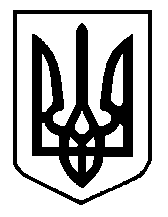 УКРАЇНАСТРІЛКІВСЬКА СІЛЬСЬКА РАДАСАМБІРСЬКОГО РАЙОНУ ЛЬВІВСЬКОЇ ОБЛАСТІ17 (позачергова) сесія 8 скликанняРІШЕННЯвід 10 лютого  2022 року	                                             №633Про затвердження порядку денного 17 (позачергової) сесії  Стрілківської сільської ради 8 скликанняВідповідно до ст.46 Закону України «Про місцеве самоврядування в Україні», керуючись регламентом Стрілківської сільської ради, сесія Стрілківської сільської радиВ И Р І Ш И Л А :Затвердити до розгляду на 17 (позачерговій) сесії Стрілківської сільської ради 8 скликання наступний порядок денний:Про затвердження порядку денного 17 (позачергової) сесії Стрілківської сільської ради 8 скликання	Доповідає: Дрозд М.М. – сільський голова.Про надання згоди на прийняття до комунальної власності Стрілківської сільської ради майна, виділеного зі структурних підрозділів КНП СМР «Старосамбірський ЦПМСД» Доповідає: Дрозд М.М. – сільський голова.Про закріплення на праві оперативного управління майна (частину нежитлового приміщення) та передати на баланс комунальному некомерційному підприємству «Центр первинної медико–санітарної допомоги»  Стрілківської сільської радиДоповідає: Дрозд М.М. – сільський голова.Про внесення змін до рішення сільської ради від 04.11.2021 №489 «Про створення комунального некомерційного підприємства «Центр первинної медико-санітарної допомоги»  Стрілківської сільської ради»Доповідає: Дрозд М.М. – сільський голова.Про створення комунального закладу  «Центр культурних послуг»  Стрілківської сільської радиДоповідає: Дрозд М.М. – сільський голова.Співдоповідає:Калинович І.В. – голова постійної комісії з питань освіти, культури, молоді та спорту.Про призначення Криницького М.Л. виконуючим обов’язки директора КЗ «ЦКП» Стрілківської сільської радиДоповідає: Дрозд М.М. – сільський голова.Співдоповідає:Криницький М.Л. – виконуючий обов’язки директора КЗ «ЦКП» Стрілківської сільської радиПро затвердження структури та штатної чисельності працівників комунального закладу  «Центр культурних послуг»  Стрілківської сільської радиДоповідає: Дрозд М.М. – сільський голова.Співдоповідає:Калинович І.В. – голова постійної комісії з питань освіти, культури, молоді та спорту.Про реорганізацію закладів культури та бібліотеки шляхом приєднання до комунального закладу  «Центр культурних послуг»  Стрілківської сільської радиДоповідає: Дрозд М.М. – сільський голова.Співдоповідає:Калинович І.В. – голова постійної комісії з питань освіти, культури, молоді та спорту.Про утворення Центру надання адміністративних послуг та віддалених робочих місць у Стрілківській сільській раді, затвердження Положення про ЦНАП та Положення про відділ організації надання адміністративних послугДоповідає: Липа С.М. – керуючий справами (секретар) виконавчого комітету.Про затвердження річного звіту про виконання бюджету  Стрілківської  сільської  ради  за  2021 рікДоповідає: Чіхрак І.В. – заступник сільського голови з питань діяльності виконавчих органів.Співдоповідає: Карук М.М. – голова постійної комісії з питань планування фінансів, бюджету та соціально-економічного розвиткуПро затвердження програм, які фінансуватимуться за рахунок коштів сільського бюджету у 2022 роціДоповідає: Чіхрак І.В. – заступник сільського голови з питань діяльності виконавчих органів.Співдоповідає: Карук М.М. – голова постійної комісії з питань планування фінансів, бюджету та соціально-економічного розвиткуПро використання коштів на паливно-мастильні матеріали, закладені в бюджеті сільської ради на 2022 рік, для власного автомобіля сільського голови марки Volkswagen Touran реєстраційний номер ВС6765НМ, який використовується в службових ціляхДоповідає: Чіхрак І.В. – заступник сільського голови з питань діяльності виконавчих органів.Співдоповідає: Карук М.М. – голова постійної комісії з питань планування фінансів, бюджету та соціально-економічного розвиткуПро внесення  змін до сільського бюджету Стрілківської сільської ради на 2022 рікДоповідає: Чіхрак І.В. – заступник сільського голови з питань діяльності виконавчих органів.Співдоповідає: Карук М.М. – голова постійної комісії з питань планування фінансів, бюджету та соціально-економічного розвиткуПро звернення депутатів Стрілківської сільської ради до філіїї «Пасажирська компанія» АТ «Українська залізниця» щодо забезпечення зупинки поїзда Київ – Чоп та Чоп – Київ в селі СтрілкиДоповідає: Дрозд М.М. – сільський голова.Про надання дозволу на електрифікацію земельної ділянки по вул.Центральній с.Тур’є Самбірського району Львівської областіДоповідає: Дрозд М.М. – сільський голова.Співдоповідає: Трач В.І. – голова постійної комісії з питань містобудування, земельних відносин та охорони навколишнього середовища.Про оформлення права власності на  об’єкт  комунальної власності Стрілківської територіальної громадиДоповідає: Трач В.І. – голова постійної комісії з питань містобудування, земельних відносин та охорони навколишнього середовища.Про продовження договорів оренди земельних ділянок несільськогосподарського призначення для здійснення виробничої та підприємницької діяльності в с.Стрілки Доповідає: Трач В.І. – голова постійної комісії з питань містобудування, земельних відносин та охорони навколишнього середовища.Про продовження договорів оренди земельних ділянок несільськогосподарського призначення для здійснення виробничої та підприємницької діяльності в с. Верхній Лужок та с.БусовиськоДоповідає: Трач В.І. – голова постійної комісії з питань містобудування, земельних відносин та охорони навколишнього середовища.Про продовження договорів оренди земельних ділянок несільськогосподарського призначення для здійснення виробничої та підприємницької діяльності в с. Топільниця, с.Недільна та с.Тур`єДоповідає: Трач В.І. – голова постійної комісії з питань містобудування, земельних відносин та охорони навколишнього середовища.Про продовження договорів оренди земельних ділянок несільськогосподарського призначення для здійснення виробничої та підприємницької діяльності в с. Ясениця-Замкова, с.Велика Волосянка, с.Тисовиця та с.Лопушанка-ХоминаДоповідає: Трач В.І. – голова постійної комісії з питань містобудування, земельних відносин та охорони навколишнього середовища.Про продовження договорів оренди земельних ділянок несільськогосподарського призначення для здійснення виробничої та підприємницької діяльності в с. Головецько, с.Гвоздець, с.Бабино, с.Грозьово, с.Виців, с.Мшанець, с.Галівка, с.Плоске, с.Ріп`яна, с.Дністрик, с.СмеречкаДоповідає: Трач В.І. – голова постійної комісії з питань містобудування, земельних відносин та охорони навколишнього середовища.Про відміну (скасування) рішення сільської ради від 04.11.2021 №550 «Про надання дозволу на розробку проекту землеустрою щодо відведення земельної ділянки гр. Кривов’язюк Ю.О.»Доповідає: Трач В.І. – голова постійної комісії з питань містобудування, земельних відносин та охорони навколишнього середовища.Про затвердження проекту землеустрою щодо відведення земельної ділянки для індивідуального дачного будівництва гр. Пйоса В.В.Доповідає: Трач В.І. – голова постійної комісії з питань містобудування, земельних відносин та охорони навколишнього середовищаПро затвердження проекту землеустрою щодо  зміни   цільового  призначення земельної ділянки гр. Форманюк Т. О.Доповідає: Трач В.І. – голова постійної комісії з питань містобудування, земельних відносин та охорони навколишнього середовищаПро затвердження проекту землеустрою щодо відведення земельної ділянки для розміщення та експлуатації основних, підсобних і допоміжних будівель та споруд підприємств переробної, машинобудівної та іншої промисловості та передати земельну ділянку в оренду гр. Курію М.М.Доповідає: Трач В.І. – голова постійної комісії з питань містобудування, земельних відносин та охорони навколишнього середовища.Про затвердження проекту землеустрою щодо відведення земельної ділянки у власність для будівництва і обслуговування житлового будинку, господарських будівель і споруд(присадибна ділянка) гр. Пукій Т.І.Доповідає: Трач В.І. – голова постійної комісії з питань містобудування, земельних відносин та охорони навколишнього середовища.Про затвердження проекту землеустрою щодо відведення земельної ділянки для ведення особистого селянського господарства гр. Баршівський В.В.Доповідає: Трач В.І. – голова постійної комісії з питань містобудування, земельних відносин та охорони навколишнього середовища.Про затвердження проекту землеустрою щодо відведення земельної ділянки для ведення особистого селянського господарства гр. Ільницька Я.П.Доповідає: Трач В.І. – голова постійної комісії з питань містобудування, земельних відносин та охорони навколишнього середовища.Про затвердження проекту землеустрою щодо відведення земельної ділянки для ведення особистого селянського господарства гр. Лужаниця М.М.Доповідає: Трач В.І. – голова постійної комісії з питань містобудування, земельних відносин та охорони навколишнього середовища.Про затвердження проекту землеустрою щодо відведення земельної ділянки для ведення особистого селянського господарства гр. Лужаниця Т.М.Доповідає: Трач В.І. – голова постійної комісії з питань містобудування, земельних відносин та охорони навколишнього середовища.Про затвердження проекту землеустрою щодо відведення земельної ділянки для ведення особистого селянського господарства гр. Маслей М.Й.Доповідає: Трач В.І. – голова постійної комісії з питань містобудування, земельних відносин та охорони навколишнього середовища.Про затвердження проекту землеустрою щодо відведення земельної ділянки для ведення особистого селянського господарства гр. Микуляк М.М.Доповідає: Трач В.І. – голова постійної комісії з питань містобудування, земельних відносин та охорони навколишнього середовища.Про затвердження проекту землеустрою щодо відведення земельної ділянки для ведення особистого селянського господарства гр. Мисів М.І.Доповідає: Трач В.І. – голова постійної комісії з питань містобудування, земельних відносин та охорони навколишнього середовища.Про затвердження проекту землеустрою щодо відведення земельної ділянки для ведення особистого селянського господарства гр. Павлечко М.П.Доповідає: Трач В.І. – голова постійної комісії з питань містобудування, земельних відносин та охорони навколишнього середовища.Про затвердження проекту землеустрою щодо відведення земельної ділянки для ведення особистого селянського господарства гр. Петрик В.В.Доповідає: Трач В.І. – голова постійної комісії з питань містобудування, земельних відносин та охорони навколишнього середовища.Про затвердження проекту землеустрою щодо відведення земельної ділянки для ведення особистого селянського господарства гр. Поляниця О.М.Доповідає: Трач В.І. – голова постійної комісії з питань містобудування, земельних відносин та охорони навколишнього середовища.Про затвердження проекту землеустрою щодо відведення земельної ділянки для ведення особистого селянського господарства гр. Савчак В.В.Доповідає: Трач В.І. – голова постійної комісії з питань містобудування, земельних відносин та охорони навколишнього середовища.Про затвердження проекту землеустрою щодо відведення земельної ділянки для ведення особистого селянського господарства гр. Савчак В.В.Доповідає: Трач В.І. – голова постійної комісії з питань містобудування, земельних відносин та охорони навколишнього середовища.Про затвердження проекту землеустрою щодо відведення земельної ділянки для ведення особистого селянського господарства гр. Сольська Г.М.Доповідає: Трач В.І. – голова постійної комісії з питань містобудування, земельних відносин та охорони навколишнього середовища.Про затвердження проекту землеустрою щодо відведення земельної ділянки для ведення особистого селянського господарства гр. Сольський Ю.П.Доповідає: Трач В.І. – голова постійної комісії з питань містобудування, земельних відносин та охорони навколишнього середовища.Про затвердження проекту землеустрою щодо відведення земельної ділянки для індивідуального садівництва гр. Бадьо І.Ф.Доповідає: Трач В.І. – голова постійної комісії з питань містобудування, земельних відносин та охорони навколишнього середовищаПро затвердження проекту землеустрою щодо відведення земельної ділянки для індивідуального садівництва гр. Зозуля В.Р.Доповідає: Трач В.І. – голова постійної комісії з питань містобудування, земельних відносин та охорони навколишнього середовищаПро затвердження проекту землеустрою щодо відведення земельної ділянки для індивідуального садівництва гр. Ільницька Я.П.Доповідає: Трач В.І. – голова постійної комісії з питань містобудування, земельних відносин та охорони навколишнього середовищаПро затвердження проекту землеустрою щодо відведення земельної ділянки для індивідуального садівництва гр. Коченаш М.В.Доповідає: Трач В.І. – голова постійної комісії з питань містобудування, земельних відносин та охорони навколишнього середовищаПро затвердження проекту землеустрою щодо відведення земельної ділянки для індивідуального садівництва гр. Кульчицький-Костик А.М.Доповідає: Трач В.І. – голова постійної комісії з питань містобудування, земельних відносин та охорони навколишнього середовищаПро затвердження проекту землеустрою щодо відведення земельної ділянки для індивідуального садівництва гр. Мельничук Ю.Б.Доповідає: Трач В.І. – голова постійної комісії з питань містобудування, земельних відносин та охорони навколишнього середовищаПро затвердження проекту землеустрою щодо відведення земельної ділянки для індивідуального садівництва гр. Наливайко Л.Я.Доповідає: Трач В.І. – голова постійної комісії з питань містобудування, земельних відносин та охорони навколишнього середовищаПро затвердження проекту землеустрою щодо відведення земельної ділянки для індивідуального садівництва гр. Попчук А.В.Доповідає: Трач В.І. – голова постійної комісії з питань містобудування, земельних відносин та охорони навколишнього середовищаПро затвердження проекту детального плану території земельної ділянки для продажу у вигляді аукціону  по розміщенні площадки  для  будматеріалів та надання дозволу на виготовлення проекту землеустрою щодо відведення земельної ділянки по вул. Шевченка с.СтрілкиДоповідає: Трач В.І. – голова постійної комісії з питань містобудування, земельних відносин та охорони навколишнього середовищаПро затвердження технічної документації із землеустрою щодо встановлення (відновлення) меж земельної ділянки в натурі (на місцевості) гр. Баршівський В.В.Доповідає: Трач В.І. – голова постійної комісії з питань містобудування, земельних відносин та охорони навколишнього середовищаПро затвердження технічної документації із землеустрою щодо встановлення (відновлення) меж земельної ділянки в натурі (на місцевості) гр. Бучин Г.В., гр. Дякуник В.В.Доповідає: Трач В.І. – голова постійної комісії з питань містобудування, земельних відносин та охорони навколишнього середовищаПро затвердження технічної документації із землеустрою щодо встановлення (відновлення) меж земельної ділянки в натурі (на місцевості) гр. Варич Г.П.Доповідає: Трач В.І. – голова постійної комісії з питань містобудування, земельних відносин та охорони навколишнього середовищаПро затвердження технічної документації із землеустрою щодо встановлення (відновлення) меж земельної ділянки в натурі (на місцевості) гр. Войтович П.Ф.Доповідає: Трач В.І. – голова постійної комісії з питань містобудування, земельних відносин та охорони навколишнього середовищаПро затвердження технічної документації із землеустрою щодо встановлення (відновлення) меж земельної ділянки в натурі (на місцевості) гр. Дячок І.М.Доповідає: Трач В.І. – голова постійної комісії з питань містобудування, земельних відносин та охорони навколишнього середовищаПро затвердження технічної документації із землеустрою щодо встановлення (відновлення) меж земельної ділянки в натурі (на місцевості) гр. Ільницька Я.П.Доповідає: Трач В.І. – голова постійної комісії з питань містобудування, земельних відносин та охорони навколишнього середовищаПро затвердження технічної документації із землеустрою щодо встановлення (відновлення) меж земельної ділянки в натурі (на місцевості) гр. Калька М.С.Доповідає: Трач В.І. – голова постійної комісії з питань містобудування, земельних відносин та охорони навколишнього середовищаПро затвердження технічної документації із землеустрою щодо встановлення (відновлення) меж земельної ділянки в натурі (на місцевості) гр. Когут І.В.Доповідає: Трач В.І. – голова постійної комісії з питань містобудування, земельних відносин та охорони навколишнього середовищаПро затвердження технічної документації із землеустрою щодо встановлення (відновлення) меж земельної ділянки в натурі (на місцевості) гр. Коренюк В.П.Доповідає: Трач В.І. – голова постійної комісії з питань містобудування, земельних відносин та охорони навколишнього середовищаПро затвердження технічної документації із землеустрою щодо встановлення (відновлення) меж земельної ділянки в натурі (на місцевості) гр. Маслей М.Й.Доповідає: Трач В.І. – голова постійної комісії з питань містобудування, земельних відносин та охорони навколишнього середовищаПро затвердження технічної документації із землеустрою щодо встановлення (відновлення) меж земельної ділянки в натурі (на місцевості) гр. Матійцьо Н.В.Доповідає: Трач В.І. – голова постійної комісії з питань містобудування, земельних відносин та охорони навколишнього середовищаПро затвердження технічної документації із землеустрою щодо встановлення (відновлення) меж земельної ділянки в натурі (на місцевості) гр. Топільницька П.І.Доповідає: Трач В.І. – голова постійної комісії з питань містобудування, земельних відносин та охорони навколишнього середовищаПро надання згоди на розподіл земельної ділянки комунальної власності з  кадастровим номером 4625182100:03:000:0072 с. ГрозьовоДоповідає: Трач В.І. – голова постійної комісії з питань містобудування, земельних відносин та охорони навколишнього середовищаПро надання дозволу на розробку проекту землеустрою щодо відведення земельної ділянки гр. Матківський М.А.Доповідає: Трач В.І. – голова постійної комісії з питань містобудування, земельних відносин та охорони навколишнього середовищаПро надання дозволу на виготовлення проекту детального плану території земельної ділянки для розміщення  сільського ринку за адресою вул. Вербицького, 2  с.Стрілки Доповідає: Трач В.І. – голова постійної комісії з питань містобудування, земельних відносин та охорони навколишнього середовищаПро надання дозволу на виготовлення проекту детального плану території земельної ділянки для  розміщення   мийки   автомобілів  та комплексу дорожнього сервісу (в т.ч. АЗС)  по вул.  Шевченка  с.СтрілкиДоповідає: Трач В.І. – голова постійної комісії з питань містобудування, земельних відносин та охорони навколишнього середовищаПро надання дозволу на розробку проекту землеустрою щодо відведення земельної ділянки гр. Котецька О.Л.Доповідає: Трач В.І. – голова постійної комісії з питань містобудування, земельних відносин та охорони навколишнього середовища.Про надання дозволу на розробку проекту землеустрою щодо відведення земельної ділянки гр. Свястин В.В.Доповідає: Трач В.І. – голова постійної комісії з питань містобудування, земельних відносин та охорони навколишнього середовища.Про надання дозволу на розробку проекту землеустрою щодо відведення земельної ділянки гр. Кузьмак В.Р.Доповідає: Трач В.І. – голова постійної комісії з питань містобудування, земельних відносин та охорони навколишнього середовищаПро надання дозволу на розробку проекту землеустрою щодо відведення земельної ділянки під  пасовище кадастровий номер : 4625185700:07:000:0014	Доповідає: Трач В.І. – голова постійної комісії з питань містобудування, земельних відносин та охорони навколишнього середовищаПро затвердження проекту детального плану території курортної зони "Смеречка" та надання дозволу на виготовлення проекту землеустрою щодо відведення земельних ділянок " на території Стрілківської сільської   ради за межами населених  пунктів  Самбірського району Львівської областіДоповідає: Трач В.І. – голова постійної комісії з питань містобудування, земельних відносин та охорони навколишнього середовищаПро затвердження Протоколів громадських слухань, щодо вирубки лісу  на території Стрілківської сільської ради Самбірського району Львівської областіДоповідає: Трач В.І. – голова постійної комісії з питань містобудування, земельних відносин та охорони навколишнього середовищаПро прийняття в комунальну власність Стрілківської сільської ради Самбірського району Львівської області об’єкту незавершеного будівництва Доповідає: Трач В.І. – голова постійної комісії з питань містобудування, земельних відносин та охорони навколишнього середовищаПро звернення депутатів Стрілківської сільської ради до Голови Львівської обласної ради, Голови Комісї з  питань освіти, науки та інновацій Львівської обласної ради, Депутата Львівської обласної радиДоповідає: Дрозд М.М. – сільський голова.Про звернення депутатів Стрілківської сільської ради до Президента України В. Зеленського, Голови Служби безпеки України І. Баканова,  Генерального прокурора І. Венедіктової, Міністра внутрішніх справ України Д. Монастирського, виконувача обов’язків Директора Державного бюро розслідувань О. Сухачова щодо необхідності посилення боротьби з колаборантамиДоповідає: Дрозд М.М. – сільський голова.РізнеРегламент роботи сесії: для доповіді до 20 хв., для виступу – до 5 хв., для заяв і реплік – до 3 хв.Сільський голова                                                            М.ДРОЗД